Cara Analisis DataData persepsi kesiapan karyawan pada penerapan lean dianalisis menggunakan perhitungan fuzzy (Narayanamurthy et al., 2018). Berikut langkah analisis:Pengukuran kesiapan menggunakan kuisioner akan mendapatkan dua hal berupa tingkat kepentingan dengan 7 skala dan tingkat kesiapan dengan 7 skala, dari hasil kuesioner ini akan didapatkan data linguistic.Data linguistic dikonversikan menjadi fuzzy number seperti berikut:Tabel 5. Variabel linguistic dan fuzzy numberHasil fuzzy number  dari masing-masing responden akan dihitung rerata setiap sub elemen sehingga didapatkan 3 rerata nilai fuzzy tingkat kepentingan dan tingkat kesiapan dari tiap subelemen.Ketiga nilai fuzzy tingkat kepentingan dikalikan dengan tingkat kesiapan dan ditentukan reratanya untuk mendapatkan nilai kesiapan (readiness value) dari tiap sub elemen.Penghitungan extent of readiness tiap elemen menggunakan rumus berikut:Keterangan:n	: jumlah sub elemen dalam satu elemenRj	: Rerata nilai fuzzy extent of readiness  sub elemen j (dimana j merupakan urutan sub elemen 1,2,…j)Wj	: Rerata nilai fuzzy importance weight sub elemen j.Fuzzy computed extent of readiness  dikalikan dengan importance weight  tiap elemen, akan menghasilkan fuzzy readiness level tiap elemen. Kemudian dilakukan rerata masing-masing elemen untuk mendapatkan readiness value.Kesiapan tim atau organisasi dilihat menggunakan Healthcare Institution Lean Readiness Index (HLRI). HLRI dihitung menggunakan rumus extent readiness of an element dengan menggabungkan keenam elemen.Metode Euclidean distance digunakan untuk menerjemahkan HLRI menjadi tingkatan linguistik berupa: not ready; low ready; average ready; close to ready; ready. Nilai HLRi terdiri dari 5 level seperti berikut ini:Tabel 6. Linguistic label Healthcare Institution Lean Readiness (HLR)Atau dapat menggunakan grafik di bawah ini: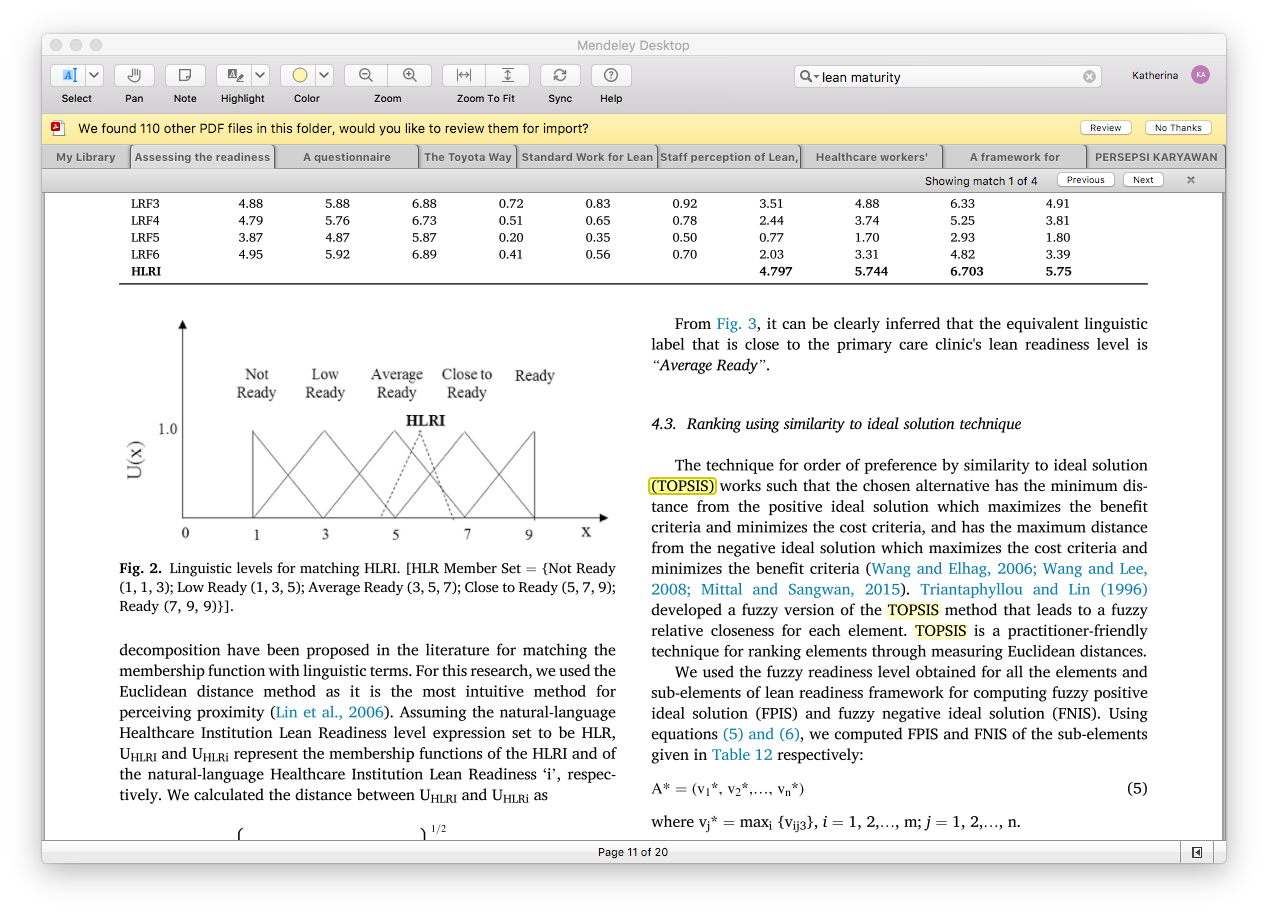 Gambar 7. Tingkat linguistic HLRI tertentu (Narayanamurthy et al., 2018)Jarak antara UHLRI dan UHLRi dapat ditentukan menggunakan rumus dibawah ini:Jarak antara HLRI dan natural-languange HLR i dengan jarak yang terkecil merupakan identifikasi linguistic level dari HLRI atau kesiapan rumah sakit terhadap lean management.Analisis TOPSIS (Technique for Order of Preference by Similarity to Ideal Solution) dilakukan untuk melihat peringkat kesiapan tiap elemen dan sub elemen.Fuzzy readiness level dari semua elemen dan sub-elemen digunakan untuk menghitung fuzzy positive ideal solution (FPIS) dan fuzzy negative ideal solution (FNIS) dengan menggunakan perhitungan berikut:A* = (v1*,v2*,…….Vn*)Dimana vj* = maxi{Vij3}, i=1,2,….,m; j= 1, 2,….,n.A¯ = (v1¯, v1¯,….,Vn¯)Dimana vj¯= mini{Vij3}, i=1,2,….,m; j= 1, 2,….,n.Jarak (di*, di¯) dari fuzzy readiness value dihitung menggunakan rumus yang sama untuk menentukan distance HLRI.Setelah ditemukan dFPIS dan dFNIS, peringkat ini dapat dihitung menggunakan rumus Closeness Coefficient dengan rumus berikut ini: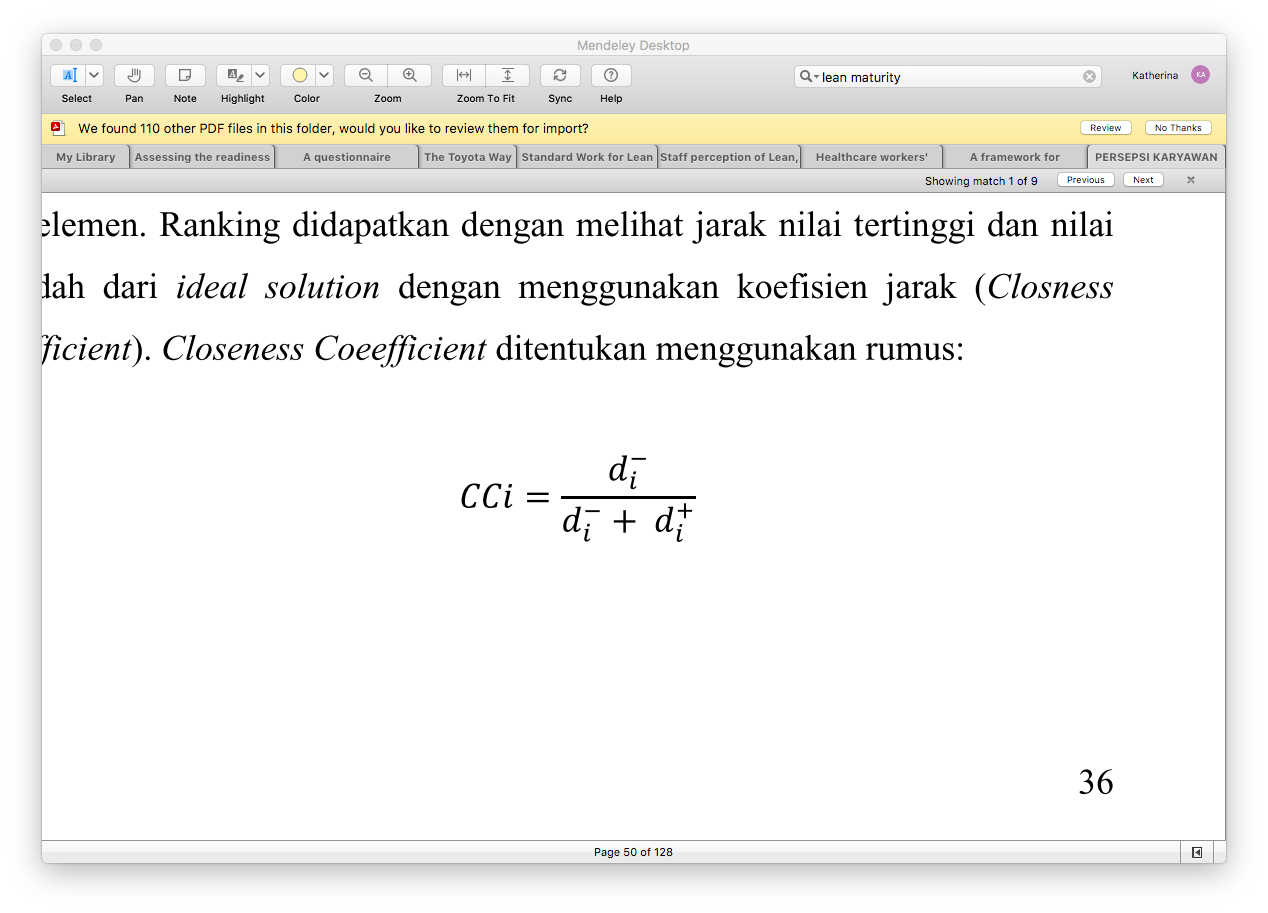 Analisis persepsi penerapan lean management menggunakan perhitungan skala likert 1 sampai 5 dengan definisi skala 1 merupakan low lean maturity, dan skala 5 merupakan high lean maturity. Data akan disajikan dengan ukuran deskriptif. Berikut 5 kategori lean maturity level:Lean maturity level 1Lean maturity level 2Lean maturity level 3Lean maturity level 4Lean maturity level 5Penghitungan lean maturity menggunakan rumus berikut:Data wawancara terstruktur dianalisis menggunakan thematic analysis. Hasil wawancara akan ditranskrip, kemudian dilakukan coding dan pengelompokan code berdasarkan kategori tertentu, dan dikelompokkan menjadi tema besar. Tema akan dianalisis berdasarkan proposisi teoritis dengan teknis analisis explanation building.Extent of readinessExtent of readinessExtent of readinessExtent of readinessImportance WeightsImportance WeightsImportance WeightsImportance WeightsVariable linguistikFuzzy numbersFuzzy numbersFuzzy numbersVariabel linguistikFuzzy numbersFuzzy numbersFuzzy numbersTidak siap123Tidak penting00,050,15Sedikit siap234Kurang penting0,10,20,3Mungkin siap345Mungkin penting0,20,350,5Agak siap456Penting0,30,50,7Hampir siap567Sangat penting0,50,650,8Siap678Krusial0,70,80,9Sangat siap789Keharusan0,850,951Not Ready113Low Ready135Average Ready357Close to Ready579Ready799